21th June 2017Invitation to a Transnational Project Meeting of the project:Routes to Outdoor Oriented Teaching and SustainabilityErasmus+ Project 2017-2020Reference no: 2017-1-IS01-KA219-026517It is our honour to invite our partners fromRalleio Geniko Lykeio Thileon Peiraia, GreeceHersby Gymnasium, SwedenIES Torrellano, SpainGymnazija Jurija Vege Idrija, SloveniaMenntaskólinn í Reykjavík, Icelandto the first meeting of the project taking place in Iceland September 24th - 27th 2017The topic of the meeting is: Project coordination. Organization and distribution of tasks and responsibilities during the first period of the project. With kind regards,	__________________________Yngvi Pétursson, principalMenntaskólinn í Reykjavík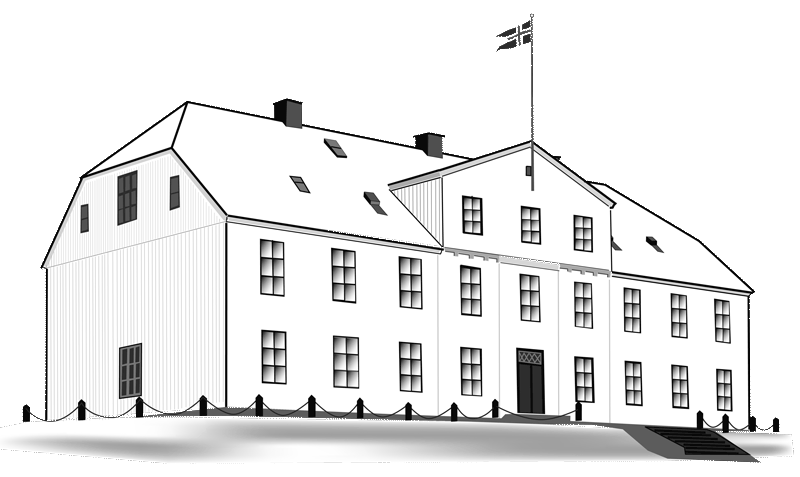 Menntaskólinn í Reykjavík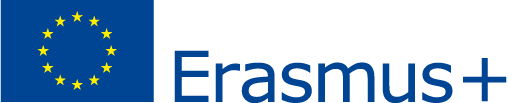 